Муниципальное бюджетное общеобразовательное учреждениегородского округа Королёв Московской области«Средняя общеобразовательная школа № 2 имени В.Н. Михайлова»Отчет о результатах самообследованияМБОУ СОШ № 2 им.В.Н. Михайлова дошкольного отделения за 2022 годОбщие сведения об образовательной организацииМБОУ СОШ № 2 им.В.Н. Михайлова расположено в жилом районе города вдали от производящих предприятий и торговых мест. Здание Детского сада построено по типовому проекту. Проектная наполняемость на 180 мест. Общая площадь здания 9399 кв. м, из них площадь помещений, используемых непосредственно для нужд образовательного процесса, 4546 кв. м.Цель деятельности МБОУ СОШ № 2 им.В.Н. Михайлова — осуществление образовательной деятельности по реализации образовательных программ дошкольного образования.Предметом деятельности МБОУ СОШ № 2 им.В.Н. Михайлова является формирование общей культуры, развитие физических, интеллектуальных, нравственных, эстетических и личностных качеств, формирование предпосылок учебной деятельности, сохранение и укрепление здоровья воспитанников.Режим работы МБОУ СОШ № 2 им.В.Н. Михайлова: рабочая неделя — пятидневная, с понедельника по пятницу. Длительность пребывания детей в группах — 12 часов. Режим работы групп — с 6:45 до 18:45.Аналитическая частьI. Оценка образовательной деятельностиОбразовательная деятельность в МБОУ СОШ № 2 им.В.Н. Михайлова организована в соответствии с Федеральным законом от 29.12.2012 № 273-ФЗ «Об образовании в Российской Федерации», ФГОС дошкольного образования. С 01.01.2021 года МБОУ СОШ № 2 им.В.Н. Михайлова функционирует в соответствии с требованиями СП 2.4.3648-20 «Санитарно-эпидемиологические требования к организациям воспитания и обучения, отдыха и оздоровления детей и молодежи», а с 01.03.2021 — дополнительно с требованиями СанПиН 1.2.3685-21 «Гигиенические нормативы и требования к обеспечению безопасности и (или) безвредности для человека факторов среды обитания».Образовательная деятельность ведется на основании утвержденной основной образовательной программы дошкольного образования, которая составлена в соответствии с ФГОС дошкольного образования с учетом примерной образовательной программы дошкольного образования, санитарно-эпидемиологическими правилами и нормативами.МБОУ СОШ № 2 им.В.Н. Михайлова посещают 430 воспитанников в возрасте от 2 до 7 лет. В Детском саду сформировано 13 групп общеразвивающей направленности. Из них:1 группа 1 младшего возраста – 32 ребенка;3 младших группы — 102  ребенка;2 средних группы — 68  детей;3 старших группы — 99  детей;4 подготовительных к школе группа — 129  детей.С 02.07.2022 стало возможным проводить массовые мероприятия со смешанными коллективами даже в закрытых помещениях, отменили групповую изоляцию. Также стало необязательно дезинфицировать музыкальный или спортивный зал в конце рабочего дня, игрушки и другое оборудование. Персонал смог работать без масок.Снятие антиковидных ограничений позволило наблюдать динамику улучшения образовательных достижений воспитанников. Дети стали активнее демонстрировать познавательную активность в деятельности, участвовать в межгрупповых мероприятиях, спокойнее вести на прогулках. Воспитатели отметили, что в летнее время стало проще укладывать детей спать и проводить занятия. Педагог-психолог провел плановый мониторинг состояния воспитанников и выявил, что уровень тревожности детей в третьей декаде года снизился на 15 % по сравнению с показателями первого полугодия. В четвертой декаде процент снижения составил 12%.Воспитательная работаС 01.09.2021 МБОУ СОШ № 2 им.В.Н. Михайлова реализует рабочую программу воспитания и календарный план воспитательной работы, которые являются частью основной образовательной программы дошкольного образования.За 1,5 года реализации программы воспитания родители выражают удовлетворенность воспитательным процессом в МБОУ СОШ № 2 им.В.Н. Михайлова, что отразилось на результатах анкетирования, проведенного 20.12.2022. Вместе с тем, родители высказали пожелания по введению мероприятий в календарный план воспитательной работы МБОУ СОШ № 2 им.В.Н. Михайлова, например — проводить осенние и зимние спортивные мероприятия на открытом воздухе совместно с родителями. Предложения родителей будут рассмотрены и при наличии возможностей Детского сада включены в календарный план воспитательной работы на второе полугодие 2023 года.Чтобы выбрать стратегию воспитательной работы, в 2022 году проводился анализ состава семей воспитанников.Характеристика семей по составуХарактеристика семей по количеству детейВоспитательная работа строится с учетом индивидуальных особенностей детей, с использованием разнообразных форм и методов, в тесной взаимосвязи воспитателей, специалистов и родителей. Детям из неполных семей уделяется большее внимание в первые месяцы после зачисления в МБОУ СОШ № 2 им.В.Н. Михайлова.Дополнительное образованиеВ МБОУ СОШ № 2 им.В.Н. Михайлова в 2022 году дополнительные общеразвивающие программы реализовались по двум направлениям: художественному и физкультурно-оздоровительному. Источник финансирования: средства бюджета и физических лиц. Подробная характеристика — в таблице.Анализ родительского опроса, проведенного в ноябре 2022 года, показывает, что дополнительное образование в МБОУ СОШ № 2 им.В.Н. Михайлова реализуется недостаточно активно, наблюдается незначительное снижение посещаемости занятий в сравнении с 2021 годом. МБОУ СОШ № 2 им.В.Н. Михайлова планирует во втором полугодии 2023 года начать реализовывать новые программы дополнительного образования по технической и естественнонаучной направленности. По предварительным планам источником финансирования будут средства родителей воспитанников.II. Оценка системы управления организацииУправление МБОУ СОШ № 2 им.В.Н. Михайлова осуществляется в соответствии с действующим законодательством и уставом школы.Управление МБОУ СОШ № 2 им.В.Н. Михайлова строится на принципах единоначалия и коллегиальности. Коллегиальными органами управления являются: управляющий совет, педагогический совет, общее собрание работников. Единоличным исполнительным органом является руководитель — директор.Органы управления, действующие в МБОУ СОШ № 2 им.В.Н. МихайловаСтруктура и система управления соответствуют специфике деятельности Детского сада.В 2022 году МБОУ СОШ № 2 им.В.Н. Михайлова закончил внедрение электронного документооборота в систему управления организацией. По итогам года работники отмечают, что стало проще работать с документацией, в том числе систематизировать ее и отслеживать сроки исполнения и хранения документов. С сентября 2022 года успешно апробировали функцию заключения трудовых договоров через платформу «Работа в России». В 2023 году планируем продолжить ее использовать для заключения гражданско-правовых договоров.III. Оценка содержания и качества подготовки обучающихсяУровень развития детей анализируется по итогам педагогической диагностики. Формы проведения диагностики:диагностические занятия (по каждому разделу программы);диагностические срезы;наблюдения, итоговые занятия.Разработаны диагностические карты освоения основной образовательной программы дошкольного образования МБОУ СОШ № 2 им.В.Н. Михайлова в каждой возрастной группе. Карты включают анализ уровня развития воспитанников в рамках целевых ориентиров дошкольного образования и качества освоения образовательных областей. Так, результаты качества освоения ООП МБОУ СОШ № 2 им.В.Н. Михайлова на конец 2022 года выглядят следующим образом:В июне 2022 года педагоги МБОУ СОШ № 2 им.В.Н. Михайлова проводили обследование воспитанников подготовительной группы на предмет оценки сформированности предпосылок к учебной деятельности в количестве 26 человек. Задания позволили оценить уровень сформированности предпосылок к учебной деятельности: возможность работать в соответствии с фронтальной инструкцией (удержание алгоритма деятельности), умение самостоятельно действовать по образцу и осуществлять контроль, обладать определенным уровнем работоспособности, а также вовремя остановиться в выполнении того или иного задания и переключиться на выполнение следующего, возможностей распределения и переключения внимания, работоспособности, темпа, целенаправленности деятельности и самоконтроля.Результаты педагогического анализа показывают преобладание детей с высоким и средним уровнями развития при прогрессирующей динамике на конец учебного года, что говорит о результативности образовательной деятельности в Детском саду.МБОУ СОШ № 2 им.В.Н. Михайлова пересмотрел и дополнил ООП тематическими мероприятиями по изучению государственных символов в рамках всех образовательных областей IV. Оценка организации учебного процесса (воспитательно-образовательного процесса)В основе образовательного процесса в МБОУ СОШ № 2 им.В.Н. Михайлова лежит взаимодействие педагогических работников, администрации и родителей. Основными участниками образовательного процесса являются дети, родители, педагоги.Основные форма организации образовательного процесса:совместная деятельность педагогического работника и воспитанников в рамках организованной образовательной деятельности по освоению основной общеобразовательной программы;самостоятельная деятельность воспитанников под наблюдением педагогического работника.Занятия в рамках образовательной деятельности ведутся по подгруппам. Продолжительность занятий соответствует СанПиН 1.2.3685-21 и составляет:в группах с детьми от 1,5 до 3 лет — до 10 мин;в группах с детьми от 3 до 4 лет — до 15 мин;в группах с детьми от 4 до 5 лет — до 20 мин;в группах с детьми от 5 до 6 лет — до 25 мин;в группах с детьми от 6 до 7 лет — до 30 мин.Между занятиями в рамках образовательной деятельности предусмотрены перерывы продолжительностью не менее 10 минут.Основной формой занятия является игра. Образовательная деятельность с детьми строится с учётом индивидуальных особенностей детей и их способностей. Выявление и развитие способностей воспитанников осуществляется в любых формах образовательного процесса.Чтобы не допустить распространения коронавирусной инфекции, администрация МБОУ СОШ № 2 им.В.Н. Михайлова в 2022 году продолжила соблюдать ограничительные и профилактические меры в соответствии с СП 3.1/2.4.3598-20:ежедневный усиленный фильтр воспитанников и работников — термометрию с помощью бесконтактных термометров и опрос на наличие признаков инфекционных заболеваний. Лица с признаками инфекционных заболеваний изолируются, а МБОУ СОШ № 2 им.В.Н. Михайлова уведомляет территориальный орган Роспотребнадзора;еженедельную генеральную уборку с применением дезинфицирующих средств, разведенных в концентрациях по вирусному режиму;дезинфекцию посуды, столовых приборов после каждого использования;использование бактерицидных установок в групповых комнатах;частое проветривание групповых комнат в отсутствие воспитанников;проведение всех занятий в помещениях групповой ячейки или на открытом воздухе отдельно от других групп;требование о заключении врача об отсутствии медицинских противопоказаний для пребывания в МБОУ СОШ № 2 им.В.Н. Михайлова ребенка, который переболел или контактировал с больным COVID-19.В 2022 году в МБОУ СОШ № 2 им.В.Н. Михайлова поступило 73 воспитанника, ранее проживавших на территории Украины. В большинстве семей отсутствовало постоянное жилье и место работы родителей. Для адаптации новых воспитанников провели внеочередные консультации педагога-психолога:42 групповых консультации с воспитанниками;23 индивидуальных консультации с воспитанниками;34 индивидуальных консультации с родителями-переселенцами;12 тренингов с родителями-переселенцами.Воспитатели прошли курсы повышения квалификации по работе с детьми, оказавшимися в трудной жизненной ситуации в объеме 72 часов.V. Оценка качества кадрового обеспеченияМБОУ СОШ № 2 им.В.Н. Михайлова укомплектован педагогами на 100 процентов согласно штатному расписанию. Всего работают 35 человек. Педагогический коллектив Детского сада насчитывает 29 специалистов. Соотношение воспитанников, приходящихся на 1 взрослого:воспитанник/педагоги — 8/1;воспитанники/все сотрудники — 4,2/1.За 2022 год педагогические работники прошли аттестацию и получили:высшую квалификационную категорию — 1 воспитатель;первую квалификационную категорию — 1 воспитатель.Курсы повышения квалификации в 2022 году прошли 20 работников Детского сада, из них 16 педагогов.1 инструктор по плаванию,1 музыкальный руководитель. На 30.12.2022 3 педагога проходят обучение в ВУЗах по педагогическим специальностям.Диаграмма с характеристиками кадрового состава Детского сада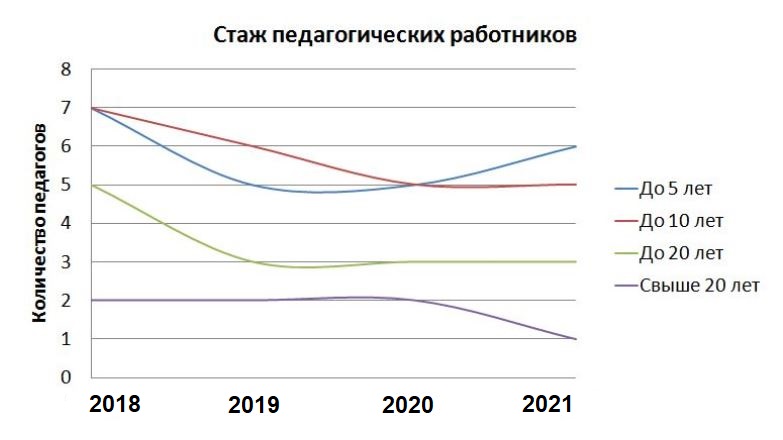 По итогам 2022 года МБОУ СОШ № 2 им.В.Н. Михайлова перешел на применение профессиональных стандартов. Из 18 педагогических работников МБОУ СОШ № 2 им.В.Н. Михайлова все соответствуют квалификационным требованиям профстандарта «Педагог». Их должностные инструкции соответствуют трудовым функциям, установленным профстандартом «Педагог».В 2022 году приняли на должности педагога дополнительного образования три студента, успешно освоивших два года обучения по программе высшего образования по направлению подготовки 44.03.01 Педагогическое образование. Это позволило восполнить дефицит кадров и расширить направления дополнительного образования, реализуемых в МБОУ СОШ № 2 им.В.Н. Михайлова, в том числе физкультурной направленности.Педагоги постоянно повышают свой профессиональный уровень, эффективно участвуют в работе методических объединений, знакомятся с опытом работы своих коллег и других дошкольных учреждений, а также саморазвиваются. Все это в комплексе дает хороший результат в организации педагогической деятельности и улучшении качества образования и воспитания дошкольников.В 2022 году педагоги МБОУ СОШ № 2 им.В.Н. Михайлова приняли участие:в III межрегиональном форуме педагогов дошкольных образовательных организаций;работе межрегионального семинара-практикума «Развитие профессиональных компетенций педагога дошкольной образовательной организации в условиях реализации ФГОС»;межрегиональной научно-практической конференции «Воспитание и дистанционные образовательные технологии в дошкольной организации».В связи с поступлением в 2022 году воспитанников с ОВЗ ощущается нехватка специализированных кадров. Планируется принять в штат учителя-дефектолога и учителя-логопеда в 2023 году. Указанные специалисты войдут в состав психолого-педагогического консилиума.С марта 2022 года МБОУ СОШ № 2 им.В.Н. Михайлова ведет учет микротравм работников. Анализ заявлений работников по итогам 2022 года показал, какие обстоятельства чаще всего способствуют получению травм. На основании этого разработали и утвердили план мероприятий по устранению рисковым мест рабочего процесса, а именно:модернизировать песочницы и сделать деревянную крышку люка с нетравматичным замком;заменить настил во входной группе на нескользкий;заменить стулья в методическом кабинете на новые, выполненные из безопасных материалов;заменить дверь в пищеблок.VI. Оценка учебно-методического и библиотечно-информационного обеспеченияВ МБОУ СОШ № 2 им.В.Н. Михайлова библиотека является составной частью методической службы.Библиотечный фонд располагается в методическом кабинете, кабинетах специалистов, группах Детского сада. Библиотечный фонд представлен методической литературой по всем образовательным областям основной общеобразовательной программы, детской художественной литературой, периодическими изданиями, а также другими информационными ресурсами на различных электронных носителях. В каждой возрастной группе имеется банк необходимых учебно-методических пособий, рекомендованных для планирования воспитательно-образовательной работы в соответствии с обязательной частью ООП.В 2022 году МБОУ СОШ № 2 им.В.Н. Михайлова пополнил учебно-методический комплект к примерной общеобразовательной программе дошкольного образования «От рождения до школы» в соответствии с ФГОС. Приобрели наглядно-дидактические пособия:серии «Мир в картинках», «Рассказы по картинкам», «Расскажите детям о...», «Играем в сказку», «Грамматика в картинках», «Искусство детям»;картины для рассматривания, плакаты;комплексы для оформления родительских уголков;рабочие тетради для воспитанников.Оборудование и оснащение методического кабинета достаточно для реализации образовательных программ. В методическом кабинете созданы условия для возможности организации совместной деятельности педагогов. Однако кабинет недостаточно оснащен техническим и компьютерным оборудованием.Информационное обеспечение МБОУ СОШ № 2 им.В.Н. Михайлова включает:информационно-телекоммуникационное оборудование — в 2022 году пополнилось ноутбуком, тремя принтерами, проектором мультимедиа;программное обеспечение — позволяет работать с текстовыми редакторами, интернет-ресурсами, фото-, видеоматериалами, графическими редакторами.В МБОУ СОШ № 2 им.В.Н. Михайлова учебно-методическое и информационное обеспечение достаточное для организации образовательной деятельности и эффективной реализации образовательных программ.VII. Оценка материально-технической базыВ МБОУ СОШ № 2 им.В.Н. Михайлова сформирована материально-техническая база для реализации образовательных программ, жизнеобеспечения и развития детей. В МБОУ СОШ № 2 им.В.Н. Михайлова оборудованы помещения:групповые помещения — 13;кабинет заведующего — 1;методический кабинет — 1;музыкальный зал — 1;физкультурный зал — 1;пищеблок — 1;прачечная — 1;медицинский кабинет — 1;процедурный кабинет — 1;бассейн — 1.При создании предметно-развивающей среды воспитатели учитывают возрастные, индивидуальные особенности детей своей группы. Оборудованы групповые комнаты, включающие игровую, познавательную, обеденную зоны.В 2022 году МБОУ СОШ № 2 им.В.Н. Михайлова провел текущий ремонт 6 групповых комнат, 2 спальных помещений, коридоров 1 и 2 этажей, медкабинета, физкультурного зала. Построили новые малые архитектурные формы и игровое оборудование на участке. Провели переоформление кабинета релаксации, для дополнительной индивидуальной работы психолога с детьми..Материально-техническое состояние МБОУ СОШ № 2 им.В.Н. Михайлова и территории соответствует действующим санитарным требованиям к устройству, содержанию и организации режима работы в дошкольных организациях, правилам пожарной безопасности, требованиям охраны труда.VIII. Оценка функционирования внутренней системы оценки качества образованияВ МБОУ СОШ № 2 им.В.Н. Михайлова утверждено положение о внутренней системе оценки качества образования от 19.09.2021. Мониторинг качества образовательной деятельности в 2022 году показал хорошую работу педагогического коллектива по всем показателям даже с учетом некоторых организационных сбоев, вызванных применением дистанционных технологий.Состояние здоровья и физического развития воспитанников удовлетворительные. 89 процентов детей успешно освоили образовательную программу дошкольного образования в своей возрастной группе. Воспитанники подготовительных групп показали высокие показатели готовности к школьному обучению и 15 процентов выпускников зачислены в школы с углубленным изучением предметов. 2 в начальные классы инженерно - технического профиля. В течение года воспитанники Детского сада успешно участвовали в конкурсах и мероприятиях различного уровня.В период с 12.10.2022 по 19.10.2022 проводилось анкетирование 189 родителей, получены следующие результаты:доля получателей услуг, положительно оценивающих доброжелательность и вежливость работников организации, — 81 процент;доля получателей услуг, удовлетворенных компетентностью работников организации, — 72 процента;доля получателей услуг, удовлетворенных материально-техническим обеспечением организации, — 65 процентов;доля получателей услуг, удовлетворенных качеством предоставляемых образовательных услуг, — 84 процента;доля получателей услуг, которые готовы рекомендовать организацию родственникам и знакомым, — 92 процента.Анкетирование родителей показало высокую степень удовлетворенности качеством предоставляемых услуг.Результаты анализа опроса родителей (законных представителей) об оценке применения Детским садом дистанционных технологий свидетельствуют о достаточном уровне удовлетворенности качеством образовательной деятельности в дистанционном режиме. Так, 55% родителей отмечают, что работа воспитателей при проведении онлайн-занятий была качественной, 35% родителей частично удовлетворены процессом дистанционного освоения образовательной программы и 10% не удовлетворены. При этом родители считают, что у детей периодически наблюдалось снижение интереса мотивации к занятиям в дистанционном режиме, что связывают с качеством связи и форматом проведения занятий, в том числе и посредством гаджетов.Результаты анализа показателей деятельности организацииДанные приведены по состоянию на 30.12.2022.Анализ показателей указывает на то, что МБОУ СОШ № 2 им.В.Н. Михайлова имеет достаточную инфраструктуру, которая соответствует требованиям СП 2.4.3648-20 «Санитарно-эпидемиологические требования к организациям воспитания и обучения, отдыха и оздоровления детей и молодежи» и позволяет реализовывать образовательные программы в полном объеме в соответствии с ФГОС ДО.МБОУ СОШ № 2 им.В.Н. Михайлова укомплектован достаточным количеством педагогических и иных работников, которые имеют высокую квалификацию и регулярно проходят повышение квалификации, что обеспечивает результативность образовательной деятельности.СОГЛАСОВАНО
Педагогическим советом
МБОУ СОШ № 2 им.В.Н. Михайлова №__  
(протокол от «_17_»_января_2023 № 3 )УТВЕРЖДАЮ
Директор МБОУ СОШ № 2                          им.В.Н. Михайлова
Э.В. Киндт
«____»________ 2023 г.Наименование образовательной
организацииМуниципальное бюджетное общеобразовательное учреждение городского округа Королёв Московской области«Средняя общеобразовательная школа № 2 имени В.Н. Михайлова»РуководительКиндт Эдуард Викторович Адрес организацииг.о. Королёв, ул.Стадионная 4аТелефон, факсАдрес электронной почтыУчредительКомитет образования Дата созданияЛицензияСостав семьиКоличество семейПроцент от общего количества семей воспитанниковПолная12485%Неполная с матерью2014%Неполная с отцом10,7%Оформлено опекунство10,7%Количество детей в семьеКоличество семейПроцент от общего количества семей воспитанниковОдин ребенок6041%Два ребенка6444%Три ребенка и более2215%№Направленность / Наименование программыФорма организацииВозрастГод, количество воспитанниковГод, количество воспитанниковБюджетЗа платуЗа плату№Направленность / Наименование программыФорма организацииВозраст20212022БюджетЗа платуЗа плату1ХудожественноеХудожественноеХудожественноеХудожественноеХудожественноеХудожественноеХудожественноеХудожественное1.1ИзостудияСтудия3-5 лет1510++-1.2Волшебная мозаикаКружок5-7 лет1520++-1.3Народные танцыКружок3-7 лет2016++-1.4Хрустальный голосокИнд. занятия5-7 лет55--+2Физкультурно-оздоровительноеФизкультурно-оздоровительноеФизкультурно-оздоровительноеФизкультурно-оздоровительноеФизкультурно-оздоровительноеФизкультурно-оздоровительноеФизкультурно-оздоровительноеФизкультурно-оздоровительное2.1ДельфиненокИнд. занятия3-7 лет108--+2.2Детский фитнесСекция5-7 лет1520++-2.3Веселый ручеекКружок5-7 лет2016--+Наименование органаФункцииДиректорКонтролирует работу и обеспечивает эффективное взаимодействие структурных подразделений организации,утверждает штатное расписание, отчетные документы организации, осуществляет общее руководство школыУправляющий советРассматривает вопросы:развития образовательной организации;финансово-хозяйственной деятельности;материально-технического обеспеченияПедагогический советОсуществляет текущее руководство образовательной
деятельностью МБОУ СОШ № 2 им.В.Н. Михайлова, в том числе рассматривает
вопросы:развития образовательных услуг;регламентации образовательных отношений;разработки образовательных программ;выбора учебников, учебных пособий, средств обучения ивоспитания;материально-технического обеспечения образовательного процесса;аттестации, повышении квалификации педагогических работников;координации деятельности методических объединенийОбщее собрание работниковРеализует право работников участвовать в управлении образовательной организацией, в том числе:участвовать в разработке и принятии коллективного договора, Правил трудового распорядка, изменений и дополнений к ним;принимать локальные акты, которые регламентируют деятельность образовательной организации и связаны с правами и обязанностями работников;разрешать конфликтные ситуации между работниками и администрацией образовательной организации;вносить предложения по корректировке плана мероприятий организации, совершенствованию ее работы и развитию материальной базыУровень развития воспитанников в рамках целевых ориентировВыше нормыВыше нормыНормаНормаНиже нормыНиже нормыИтогоИтогоУровень развития воспитанников в рамках целевых ориентировКол-во%Кол-во%Кол-во%Кол-во% воспитанников в пределе
нормыУровень развития воспитанников в рамках целевых ориентиров5436,77957,5175,815094,2Качество освоения образовательных областей604082538515098Образовательная областьФормы работыЧто должен усвоить воспитанникПознавательное развитиеИгровая деятельностьТеатрализованная деятельностьЧтение стихов о Родине, флаге и т.д.Получить информацию об окружающем мире, малой родине, Отечестве, социокультурных ценностях нашего народа, отечественных традициях и праздниках, госсимволах, олицетворяющих РодинуСоциально-коммуникативное развитиеИгровая деятельностьТеатрализованная деятельностьЧтение стихов о Родине, флаге и т.д.Усвоить нормы и ценности, принятые в обществе, включая моральные и нравственные.Сформировать чувство принадлежности к своей семье, сообществу детей и взрослыхРечевое развитиеИгровая деятельностьТеатрализованная деятельностьЧтение стихов о Родине, флаге и т.д.Познакомиться с книжной культурой, детской литературой.Расширить представления о госсимволах страны и ее историиХудожественно-эстетическое развитиеТворческие формы– рисование, лепка, художественное слово, конструирование и др.Научиться ассоциативно связывать госсимволы с важными историческими событиями страныФизическое развитиеСпортивные мероприятияНаучиться использовать госсимволы в спортивных мероприятиях, узнать, для чего это нужноПоказателиЕдиница
измеренияКоличествоОбразовательная деятельностьОбразовательная деятельностьОбразовательная деятельностьОбщее количество воспитанников, которые обучаются по программе дошкольного образования
в том числе обучающиеся:человек430в режиме полного дня (8–12 часов)человек430в режиме кратковременного пребывания (3–5 часов)человек0в семейной дошкольной группечеловек0по форме семейного образования с психолого-педагогическим сопровождением, которое организует МБОУ СОШ № 2 им.В.Н. Михайловачеловек0Общее количество воспитанников в возрасте до трех летчеловек32Общее количество воспитанников в возрасте от трех до восьми летчеловек398Количество (удельный вес) детей от общей численности
воспитанников, которые получают услуги присмотра и ухода, в том числе в группах:человек
(процент)8—12-часового пребываниячеловек
(процент)430 (100%)12—14-часового пребываниячеловек
(процент)0 (0%)круглосуточного пребываниячеловек
(процент)0 (0%)Численность (удельный вес) воспитанников с ОВЗ от общей
численности воспитанников, которые получают услуги:человек
(процент)по коррекции недостатков физического, психического развитиячеловек
(процент)0 (0%)обучению по образовательной программе дошкольного
образованиячеловек
(процент)0 (0%)присмотру и уходучеловек
(процент)0 (0%)Средний показатель пропущенных по болезни дней на одного
воспитанникадень1,8Общая численность педработников, в том числе количество
педработников:человек29с высшим образованиемчеловек14высшим образованием педагогической направленности (профиля)человек14средним профессиональным образованиемчеловек15средним профессиональным образованием педагогической
направленности (профиля)человек15Количество (удельный вес численности) педагогических работников, которым по результатам аттестации присвоена квалификационная категория, в общей численности педагогических работников, в том числе:человек
(процент)2 (12%)с высшейчеловек
(процент)1 (6%)первойчеловек
(процент)1 (6%)Количество (удельный вес численности) педагогических работников в общей численности педагогических работников, педагогический стаж работы которых составляет:человек
(процент)до 5 летчеловек
(процент)5 (28%)больше 30 летчеловек
(процент)6 (34%)Количество (удельный вес численности) педагогических работников в общей численности педагогических работников в возрасте:человек
(процент)до 30 летчеловек
(процент)12 (66%)от 55 летчеловек
(процент)6 (34%)Численность (удельный вес) педагогических и административно-хозяйственных работников, которые за последние 5 лет прошли повышение квалификации или профессиональную переподготовку, от общей численности таких работниковчеловек
(процент)25 (72%)Численность (удельный вес) педагогических и административно-хозяйственных работников, которые прошли повышение квалификации по применению в образовательном процессе ФГОС, от общей численности таких работниковчеловек
(процент)23 (66%)Соотношение «педагогический работник/воспитанник»человек/чело
век8/1Наличие в Детском саду:да/нетмузыкального руководителяда/нетдаинструктора по физической культуреда/нетдаучителя-логопедада/нетнетлогопедада/нетнетучителя-дефектологада/нетнетпедагога-психологада/нетдаИнфраструктураИнфраструктураИнфраструктураОбщая площадь помещений, в которых осуществляется
образовательная деятельность, в расчете на одного воспитанникакв. м8Площадь помещений для дополнительных видов деятельности воспитанниковкв. м4546Наличие в Детском саду:да/нетфизкультурного залада/нетдамузыкального залада/нетдапрогулочных площадок, которые оснащены так, чтобы обеспечить потребность воспитанников в физической активности и игровой деятельности на улицеда/нетда